RESOLUCIÓN No. CSJBOR20-946 de marzo de 2020“Por medio de la cual se deciden unas solicitudes de reclasificación, en la inscripción individual del Registro Seccional de Elegible para el cargo de Profesional Universitario Juzgados Administrativos - Grado 16, de los Distritos Judiciales de Cartagena y San Andrés, Providencia y Santa Catalina, Islas, dentro del Concurso de Méritos convocado mediante el Acuerdo No. 195  de 2013”EL CONSEJO SECCIONAL DE LA JUDICATURA DE BOLÍVAREn ejercicio de sus facultades legales, en especial las conferidas por los artículos 101, 164 y 165 de la Ley 270 de 1996 y el Acuerdo 1242 de 2001, expedido por el Consejo Superior de la Judicatura y de conformidad con lo decidido en sesión ordinaria del 4 de marzo de 2020,CONSIDERANDO Que mediante Acuerdo 195 del 29 de noviembre 2013, el Consejo Seccional de la Judicatura de Bolívar (antes Sala Administrativa), convocó a concurso de méritos destinado a la conformación de los Registros Seccionales de Elegibles para los cargos de empleados de carrera de Tribunales, Juzgados y Centros de Servicios en los Distritos Judiciales de Cartagena, Administrativo de Bolívar y los Distritos Judicial y Administrativo del Archipiélago de San Andrés, Providencia y Santa Catalina, Islas.En desarrollo del referido proceso de selección, el Consejo Seccional de la Judicatura de Bolívar, profirió las Resoluciones Nos. 010 a 029 y 037 a 042 de 2016, por medio de las cuales conformó los Registros Secciónales de Elegibles, las cuales fueron objeto de recursos, resueltos por Resoluciones Nos. 75 a 86, 89, 93 y 114 de 2016. El Artículo 165 de la Ley 270 de 1996, establece que una vez expedido el Registro de Elegibles, durante los meses de enero y febrero de cada año, cualquier interesado podrá actualizar su inscripción con los datos que estime necesarios y con estos se actualizará el registro, si a ello hubiere lugar. Postulado que es replicado en el numeral 7.2 del artículo 2° del acuerdo de convocatoria.Así mismo, mediante Acuerdo No. 1242 de 2001, el Consejo Superior de la Judicatura dictó disposiciones para la reclasificación; allí delegó en los Consejos Seccionales el decidir acerca de las peticiones de  los aspirantes a los cargos de empleados.Que tanto el reglamento, como el acuerdo de convocatoria disponen que los integrantes de los registros de elegibles interesados en reclasificar su inscripción, deben formular dentro del término legalmente previsto la solicitud por escrito, indicando los factores cuya modificación pretendan y anexar los documentos que puedan ser objeto de valoración.De conformidad con las precitadas disposiciones, corresponde a esta seccional decidir acerca de las solicitudes de reclasificación presentadas los días 25 y 27 de febrero de 2020, y como consecuencia de ello, publicar los puntajes de reclasificación para los cargos de empleados de carrera de tribunales, juzgados y centros de servicios en los Distritos Judiciales de Cartagena, Administrativo de Bolívar y los Distritos Judicial y Administrativo del Archipiélago de San Andrés, Providencia y Santa Catalina, Islas, convocados mediante Acuerdo No. 195 del 29 de noviembre de 2013. Que de acuerdo con la convocatoria y los reglamentos citados, los factores susceptibles de actualización por reclasificación de los registros de elegibles son: 1) Experiencia y docencia adicional al requisito mínimo exigido para el cargo, siempre y cuando no hubieren sido valorados en la fase de clasificación del respectivo proceso de selección o en actualizaciones anteriores. 2) Capacitación y publicaciones realizadas por el aspirante, en áreas relacionadas con el cargo de aspiración que no hayan sido puntuadas en las oportunidades señaladas. 1. Experiencia Adicional y docencia. Hasta un máximo de 100 puntos.La experiencia laboral en cargos relacionados o en el ejercicio independiente, con dedicación de tiempo completo en áreas relacionadas con el empleo de aspiración dará derecho a veinte (20) puntos por cada año de servicio o proporcional por fracción de este.La docencia, en cátedra en áreas relacionadas con el cargo de aspiración, dará derecho a diez (10) puntos por cada semestre de ejercicio de tiempo completo.La docencia y la experiencia adicional no podrán ser concurrentes en el tiempo y  en todo caso el puntaje total del factor no podrá exceder de 100 puntos.Del citado subfactor se presentaron las solicitudes que se relacionan a continuación:2. Capacitación. Hasta un máximo de 70 puntos. Este factor se evaluará atendiendo los niveles ocupacionales de la siguiente manera:Por cada título adicional de estudios de pregrado a nivel profesional en los cargos de aspiración, se le asignarán 20 puntos hasta un máximo de 40 puntos y por cada título a nivel de pregrado del nivel técnico, se le asignarán 15 puntos hasta un máximo de 30 puntos.Para todos los cargos, se tendrá en cuenta la capacitación en el área de sistemas, no obstante, no se tendrán en cuenta curso de inglés, docencia, cooperativismos y todos aquellos que no sean en áreas relacionadas con el cargo a proveer.   En el citado subfactor se presentaron las solicitudes que se relacionan a continuación:La solicitud de reclasificación que reúne los requisitos establecidos en la convocatoria y que serán objeto de actualización, son las que corresponden a la siguiente integrante del Registro de Elegibles:De otro lado se advierte que la petición incoada por la doctora Catia De Ávila Romero, de manera conjunta con su solicitud de reclasificación, será resuelta mediante acto administrativo separado.En mérito de lo expuesto, el Consejo Seccional de la Judicatura de Bolívar,RESUELVEARTÍCULO PRIMERO: Reclasificar, en orden descendente de puntajes, el Registro Seccional de Elegibles para el cargo de Profesional Universitario Juzgados Administrativos - Grado 16, así:ARTICULO SEGUNDO: Esta resolución será notificada mediante su fijación por un término de cinco días hábiles, en las instalaciones de esta  corporación y en la secretaría del Consejo Seccional de Bolívar (Dirección Seccional de Administración Judicial), y a título informativo publíquese en la página web de la Rama Judicial (www.ramajudicial.gov.co), link Consejo Seccional de la Judicatura de Bolívar.ARTICULO CUARTO: Contra las decisiones individuales contenidas en la presente  resolución,  proceden los recursos en la actuación administrativa, reposición y apelación,  los cuales  deberán interponerse  por escrito ante el Consejo Seccional de la Judicatura de Bolívar, dentro de los diez días siguientes a la desfijación de este acto administrativo.PUBLÍQUESE Y CÚMPLASE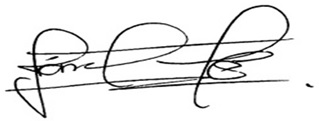 IVÁN EDUARDO LATORRE GAMBOAPresidentePRCR/MFRTNOMBRECÉDULAEXPERIENCIA LABORAL ADICIONALCatia De Ávila Romero22.790.332Secretaria del Juzgado Séptimo Penal Municipal con Funciones de Control de Garantías de Cartagena, desde el 21 de febrero de 2018 hasta la fecha. Certificación expedida por la coordinación de asuntos laborales de la Dirección Seccional de Administración Judicial de Cartagena de 7 de febrero de 2020.No se admite la experiencia adicional, debido a que mediante Resolución CSJBOR19-150 del 29 de marzo de 2019 se le otorgó el puntaje máximo de 100 puntos en este subfactor. Nivel del Cargo – RequisitosPostgrados en áreas relacionadas con el cargoPuntaje a asignarTítulo de estudios de pregrado en  ciencias humanas, económicas, administrativas y/o socialesDiplomados en áreas relacionadas con el cargo(Máximo 10 puntos)Cursos de capacitaciónen áreas relacionadas con el cargo(40 horas o más)Máximo 20 puntosNivel profesional - Título profesional o terminación y aprobación de estudios superioresNivel técnico – Preparación técnica o tecnológicaEspecializaciones20Nivel Profesional  20 puntos105Nivel profesional - Título profesional o terminación y aprobación de estudios superioresNivel técnico – Preparación técnica o tecnológicaMaestrías30Nivel técnico 15 puntos105Nivel del Cargo – RequisitosCursos de capacitaciónen áreas relacionadas con el cargo(40 horas o más)Máximo 20 puntosDiplomados(Máximo 20 puntos)Estudios de pregrado(Máximo 30 puntos)Nivel auxiliar y operativo – Estudios de educación media y capacitación técnica o tecnológica52030NOMBRE CÉDULA CAPACITACION Mercedes Domínguez Reyes 32.909.871CURSO: Manejo de Herramientas Microsoft Office 2016: Excel 40 horas. Se admite. NOMBRECÉDULAPUNTAJE ANTERIOR EXPERIENCIA ADICIONALNUEVA EXPERIENCIA ADICIONAL ACREDITADATOTAL EXPERIENCIAPUNTAJE ANTERIOR CAPACITACIÓNNUEVA CAPACITACIÓN ACREDITADATOTAL CAPACITACIONESPUBLICACIONESMercedes del Carmen Domínguez Reyes32.909.8711000100655700No.NombreCédulaCargoPuntaje prueba de conocimientosEquivalencia puntaje prueba de conocimientosPuntaje prueba psicotécnicaExperiencia y docenciaCapacitaciónPublicacionesTotal11065590860Profesional Universitario Juzgados Administrativos - Grado 16967,01550,52145,5100600856,021Leidys Liliana Espinosa Valest 1065590860Profesional Universitario Juzgados Administrativos - Grado 16967,01550,52145,5100600856,02232909871Profesional Universitario Juzgados Administrativos - Grado 16851,27376,91146,5100700693,412Mercedes del Carmen Domínguez Reyes 32909871Profesional Universitario Juzgados Administrativos - Grado 16851,27376,91146,5100700693,41345561147Profesional Universitario Juzgados Administrativos - Grado 16862,85394,28149100500693,283Norma Cecilia Pianeta León 45561147Profesional Universitario Juzgados Administrativos - Grado 16862,85394,28149100500693,284Profesional Universitario Juzgados Administrativos - Grado 16874,42411,6312599,78200656,424Enrique Jesús Gechen Hernández 1128060457Profesional Universitario Juzgados Administrativos - Grado 16874,42411,6312599,78200656,4251128053555Profesional Universitario Juzgados Administrativos - Grado 16816,55324,8317498,13400636,965Mirna Elvira Martínez Mayorga 1128053555Profesional Universitario Juzgados Administrativos - Grado 16816,55324,8317498,13400636,96673201793Profesional Universitario Juzgados Administrativos - Grado 16828,13342,2173100200635,26Mauricio Gregorio Vargas Contreras 73201793Profesional Universitario Juzgados Administrativos - Grado 16828,13342,2173100200635,2722790332Profesional Universitario Juzgados Administrativos - Grado 16828,13342,216210050609,27Catia de Ávila Romero 22790332Profesional Universitario Juzgados Administrativos - Grado 16828,13342,216210050609,2873192019Profesional Universitario Juzgados Administrativos - Grado 16816,55324,83163100200607,838Omar Arnedo Jiménez 73192019Profesional Universitario Juzgados Administrativos - Grado 16816,55324,83163100200607,83973214470Profesional Universitario Juzgados Administrativos - Grado 16874,42411,63148,520,3800580,519Gabriel Esteban Ramírez Martínez  73214470Profesional Universitario Juzgados Administrativos - Grado 16874,42411,63148,520,3800580,511049766637Profesional Universitario Juzgados Administrativos - Grado 16804,98307,47150,5100200577,9710Katiuzka Aldebaran49766637Profesional Universitario Juzgados Administrativos - Grado 16804,98307,47150,5100200577,9710Gutiérrez Stand 49766637Profesional Universitario Juzgados Administrativos - Grado 16804,98307,47150,5100200577,97111047390896Profesional Universitario Juzgados Administrativos - Grado 16862,85394,28149,523,0100566,7911Carolina Paola Castro del Rio 1047390896Profesional Universitario Juzgados Administrativos - Grado 16862,85394,28149,523,0100566,791273215625Profesional Universitario Juzgados Administrativos - Grado 16851,27376,91124,540,82200562,2312Ernesto Segundo Ortiz Ramos 73215625Profesional Universitario Juzgados Administrativos - Grado 16851,27376,91124,540,82200562,23131102817273Profesional Universitario Juzgados Administrativos - Grado 16839,7359,55163,518,25200561,313Milagros del Carmen Guerra Sampayo 1102817273Profesional Universitario Juzgados Administrativos - Grado 16839,7359,55163,518,25200561,31422866944Profesional Universitario Juzgados Administrativos - Grado 16828,13342,2151,555,6200549,3114Lourdes Patricia Pérez Badel 22866944Profesional Universitario Juzgados Administrativos - Grado 16828,13342,2151,555,6200549,311530855802Profesional Universitario Juzgados Administrativos - Grado 16816,55324,831743,89350537,7215Paola Candelaria Montes Caballero 30855802Profesional Universitario Juzgados Administrativos - Grado 16816,55324,831743,89350537,72167920347Profesional Universitario Juzgados Administrativos - Grado 16816,55324,8316122,96250533,7816Gastón Guillermo Gaitán Romero 7920347Profesional Universitario Juzgados Administrativos - Grado 16816,55324,8316122,96250533,781780822283Profesional Universitario Juzgados Administrativos - Grado 16828,13342,2152,535,8400530,5417Remberto Alfonso Osorio Zapata 80822283Profesional Universitario Juzgados Administrativos - Grado 16828,13342,2152,535,8400530,54181051356254Profesional Universitario Juzgados Administrativos - Grado 16804,98307,47142,520200489,9718Diana Paola Azuero Ramírez 1051356254Profesional Universitario Juzgados Administrativos - Grado 16804,98307,47142,520200489,97